[تُرجمت هذه الوثيقة باستخدام الترجمة الآلية وتقنيات ذاكرة الترجمة للتيسير. وقد بذلت المنظمة (WMO) جهوداً معقولة لتحسين نوعية الترجمة الناتجة، ولكن لا يُقدم أي ضمان من أي نوع، سواء كان صريحاً أو ضمنياً، بشأن دقتها أو موثوقيتها أو صحتها. وأي تناقضات أو اختلافات قد تكون حدثت عند ترجمة محتوى الوثيقة الأصلية إلى العربية ليست ملزمة وليس لها أي أثر قانوني للامتثال أو الإنفاذ أو أي غرض آخر. وقد لا تُترجم بعض المحتويات (مثل الصور) بسبب القيود التقنية للنظام. وإذا طُرحت أي أسئلة تتعلق بدقة المعلومات الواردة في الوثيقة المترجمة، فيرجى الرجوع إلى النسخة الإنكليزية الأصلية التي هي النسخة الرسمية من الوثيقة.]قائمة القرارات السابقة والمنشورات والتقارير والمواقع الشبكية بشأن خدمات طقس الحرائق التابعة للمنظمة العالمية للأرصاد الجويةقائمة القرارات السابقة بشأن طقس الحرائق(1)	القرار 13 (Cg-12) – برنامج الأرصاد الجوية الزراعية، حث جميع الأعضاء على التماس المشورة بشأن الاستخدام الأكثر عملية للمعارف المتعلقة بالأرصاد الجوية الزراعية، ولا سيما لأغراض مثل مكافحة حرائق الغابات.(2)	القرار 14 (EC-68) – مشروع الطقس عالي التأثير (HiWeather)، من حيث حرائق الغابات والحرائق الأخرى، تم التأكيد عليه فيما يتعلق بمكافحة الحرائق وإدارة الحرائق وكذلك التنبؤ بمخاطر الحرائق.(3)	التوصية 4 (CAgM-14) – التدريب والتعليم في مجال الأرصاد الجوية الزراعية.(4)	القرار 12 (CAgM-12) – المقررون المشتركون المعنيون بأثر الاستشارات والمعلومات المتعلقة بالأرصاد الجوية الزراعية بشأن الجوانب التشغيلية للتخطيط الحرجى مع التركيز على إيكولوجيا حرائق الغابات، بما في ذلك استخدام الحرائق الموصوفة في المراعي والغابات ومكافحة حرائق الغابات في الغابات والمراعي.(5)	القرار 4 (CAgM-11) – المقررون المشتركون المعنيون بالتحقق من متطلبات المعلومات المتعلقة بإدارة الغابات واستغلالها.(6)	القرار 14 (CAgM-11) – الفريق العامل المعني بالأرصاد الجوية الزراعية المتصلة بالأحداث المتطرفة.(7)	القرار 6 (CAgM-10) – المقررون المعنيون بتعريف معلومات الأرصاد الجوية الزراعية اللازمة لإدارة الغابات واستغلالها في المناطق الجافة وشبه القاحلة.(8)	القرار 7 (CAgM-10) – المقررون المعنيون بتعريف معلومات الأرصاد الجوية الزراعية اللازمة لإدارة الغابات واستغلالها في المناطق المدارية الرطبة.(9)	القرار 8 (CAgM-10) - المقررون المعنيون بتعريف معلومات الأرصاد الجوية الزراعية اللازمة لإدارة الغابات في المناطق المعتدلة واستغلالها.(10)	القرار 16 (CAgM-10) – الفريق العامل المعني بأحداث الأرصاد الجوية الزراعية المتطرفة التابع للجنة الأرصاد الجوية الزراعية.(11)	القرار 20 (CAgM-9) – المقرر المعني بالتطبيقات التشغيلية في مجال الغابات.(12)	التوصية 4 (CAgM-8) – تطبيق الأرصاد الجوية على حرائق الغابات والأدغال والأراضي العشبية.(13)	القرار 14 (CAgM-7) – المقرر المعني بحرائق الأراضي البرية وبخاصة في المناطق المدارية.(14)	التوصية 7 (CAgM-3) – عمليات الرصد الروتينية للأرصاد الجوية الزراعية في المناطق الحرجية.(15)	القرار 8 (CAgM-2) – الفريق العامل المعني بالتنبؤات لخدمات حرائق الغابات – لجنة الأرصاد الجوية الزراعية.(16)	القرار 8 (الاجتماع 12 للاتحاد الإقليمي الأول) – المقرر المعني بالأرصاد الجوية الزراعية.(17)	القرار 11 (الاجتماع 12 للاتحاد الإقليمي الخامس) – المقرر المعني بالأرصاد الجوية الزراعية.(18)	القرار 12 (الاجتماع 11 للاتحاد الإقليمي الأول) – الفريق العامل المعني بالأرصاد الجوية الزراعية.(19)	القرار 19 (الاجتماع 11 للاتحاد الإقليمي السادس) – الفريق العامل المعني بالأرصاد الجوية الزراعية.(20)	القرار 12 (الاجتماع 10 للاتحاد الإقليمي السادس) – الفريق العامل المعني بالأرصاد الجوية الزراعية.(21)	القرار 18 (الاجتماع 9 للاتحاد الإقليمي الخامس) – المقرر المعني بالأرصاد الجوية الزراعية.قائمة المطبوعات	(1)	CAgM-17 (2018) دليل تصنيف خطر الحريق (مسودة فقط).(2)	المراقبة العالمية للغلاف الجوي (GAW) (2018) النظام الاستشاري للتحذير من الحرائق النباتية والتلوث الدخاني (VFSP) – نظام الإنذار بالعواصف الرملية والترابية وتقييمها (WAS): مذكرة مفاهيمية وتوصيات الخبراء (تقرير المراقبة العالمية للغلاف الجوي (GAW) رقم 235).(3)	الاجتماع 14 للاتحاد الإقليمي السادس (2012) المبادئ التوجيهية بشأن نظم التنبؤ بها (مطبوع المنظمة رقم 1091).قائمة التقارير	(1)	خطة الاتحاد الإقليمي الثاني (2012) لتنفيذ شبكة رصد GALION المحددة للمدى باستخدام الضوء للهباء الجوي التابعة للمراقبة العالمية للغلاف الجوي (GAW) (تقرير المراقبة العالمية للغلاف الجوي (GAW) رقم 178) (2007).(2)	حلقة العمل الدولية بشأن التقدم المحرز في النظم الجوية التشغيلية لتصنيف مخاطر الحرائق (2008)(3)	CAgM-13 (2003) حرائق الغابات، والمراعي والنظم الزراعية(4)	(تقرير برنامج الأرصاد الجوية الزراعية (AgMP)، رقم 99) حرائق الغابات، والمراعي والنظم الزراعية(5)	CAgM-13 (2003) دليل ممارسات الأرصاد الجوية الزراعية (طبعة 2010) (مطبوع المنظمة رقم 134)(6)	الاتحاد الإقليمي الثالث (2002) المبادئ التوجيهية الصحية لحرائق النباتات(7)	الاتحاد الإقليمي الخامس (2002) رصد وتقييم حرائق الأراضي/ الغابات وضباب الدخان في رابطو أمم جنوب شرق آسيا(8)	لجنة النظم الأساسية (CBS) 12 (2001) وثائق عن دعم المركز الإقليمي المتخصص في الأرصاد الجوية (RSMC) للاستجابة لحالات الطوارئ البيئية: موجهة لأخصائيي الأرصاد الجوية في المرافق الوطنية للأرصاد الجوية (NMHSs) – مطبوع المنظمة رقم 778، 1997(9)	الاتحاد الإقليمي الخامس (1998) مقياس الإشعاع المتطور العالي الاستبانة جداً (AVHRR)(10)	CAgM-11 (1997) أحداث الأرصاد الجوية الزراعية المتطرفة (تقرير CAgM رقم 73)(11)	CAgM-10 (1982) حرائق البراري وخاصة في المناطق الاستوائية(12)	التقرير البيئي الخاص رقم 11 (1978) نظم تقييم آثار الطقس والمناخ في حرائق الغابات والتنبؤ بها (مطبوع المنظمة رقم 496)(13)	CAgM-3 (1961) التنبؤ بخدمات حرائق الغابات (مطبوع المنظمة رقم 110) (TP. 48)قائمة المواقع المهمة(1)	النظام العالمي للإنذار المبكر بالحرائق (EWS) وقد صيغت نظم الإنذار المبكر في إطار الفريق العامل المشترك بين الوكالات المعني بحرائق البراري
https://www.unisdr.org/2005/task-force/tf-working-groups4-eng.htmبرئاسة المركز العالمي لرصد الحرائق (GFMC)(2)	خدمة إدارة الطوارئ التابعة للبرنامج الأوروبي لرصد الأرضhttp://effis.jrc.ec.europa.eu/ـــــــــــــــــــــــــالطقس المناخ الماءالمنظمة العالمية للأرصاد الجوية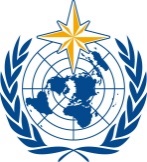 لجنة خدمات وتطبيقات الطقس والمناخ والماء
والخدمات والتطبيقات البيئية ذات الصلةالدورة الثانية
17-21 تشرين الأول/ أكتوبر 2022، جنيفSERCOM-2/INF. 5.6(2)الطقس المناخ الماءالمنظمة العالمية للأرصاد الجويةلجنة خدمات وتطبيقات الطقس والمناخ والماء
والخدمات والتطبيقات البيئية ذات الصلةالدورة الثانية
17-21 تشرين الأول/ أكتوبر 2022، جنيفوثيقة مقدمة من:
رئيس لجنة الخدمات12.IX.2022